Release and Hold Harmless Agreement 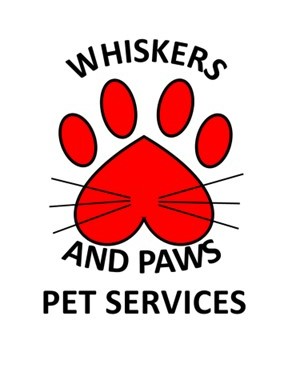 I understand and assume the possible risks inherent to all dog-related or cat-related activities involving my pet(s) while he or she is/they are staying at Whiskers and Paws LLC.  I further understand that this Release and Hold Harmless Agreement has no time limitation and will remain in full force and effect as long as my pet(s) participate in either day care or boarding. I do hereby agree to hold harmless and indemnify any and all persons who might assist in the care of my pet(s) at Whiskers and Paws LLC, or from any claim for damages and/or injuries to my pet(s) and property. I further release any and all persons from any liability or responsibility for any accident, injury, or illness to any pet(s) owned by myself while said pet(s) is/are at Whiskers and Paws LLC.  We watch dogs carefully, and do not take aggressive dogs in daycare, it still can be hazardous due to the dogs' playing behavior.  We make every effort to curtail overly boisterous activity, but we cannot be held responsible for injuries that may occur.  In the event my pet(s) become ill or in need of medical attention, I give Whiskers and Paws LLC permission to administer aid and/or use any available veterinarian, should my listed primary veterinarian not available.  Any expenses so incurred shall be paid by me, the pet owner (customer), in addition to the fees incurred for additional services provided by Whiskers and Paws LLC. I allow the staff at Whiskers and Paws LLC to take a post photos and videos of my pet.  I understand that the pet’s name will be stated in the media and it will be available to anyone logging onto all Whiskers and Paws social media platforms.  Pets arriving with fleas and/or ticks will be given treatment at the discretion of the staff at Whiskers and Paws LLC at the pet owners’ (customer) expense. Pets that come in with nails that will cut through skin will have those nails trimmed, at the discretion of the staff at Whiskers and Paws LLC at pet owners’ (customer) expense.   By signing this form, you acknowledge that you understand and accept the terms and conditions set forth by this agreement.  Printed name: ________________________Signature: ______________________________________Pet’s name(s): ___________________________________Date: ____________________________